FAKULTNÍ THOMAYEROVA NEMOCNICEVÍDEŇSKÁ 800140 59 PRAHA 4 - KRČAdresát: ROWER UPS s.r.o. Družstevní ochoz 28/1306 140 00 Praha 4Připravil, podpisInvestice:          Provoz:        XOBJEDNÁVKA Č.                  00629-052-2024Středisko: 00629Datum vystavení:              10/04/2024Dodací lhůta:                    Dopravní dispozice:  Fakultní Thomayerova nemocnice – pavilon U JIP gynekologieVyřizuje/telefon:Bankovní spojení: ČNB 20001-36831041/0710Věc, popis:  Oprava – výměna vadných baterií pro UPS pavilon U JIP gynekologie. Středisko 00629/999.Kontaktní osoba(y)/telefon:ZKO: 371 97 000   IČO: 00064 190    DIČ: CZ00064190Cena bez DPH:         100.480,00 KčNa faktuře uvádějte vždy číslo objednávky a splatnost faktur 60 dní+60 dní bez penalizace. Fakturu vystaví dodavatel do 7 pracovních dní a zašle ve dvojím vyhotovení na adresu odběratele.Prohlášení dodavatele: S obsahem objednávky souhlasím a objednávku přijímám.Datum: _______11.4.2024___________________Za dodavatele, podpis, razítko: __________________________________________SchválilSchválilSchválil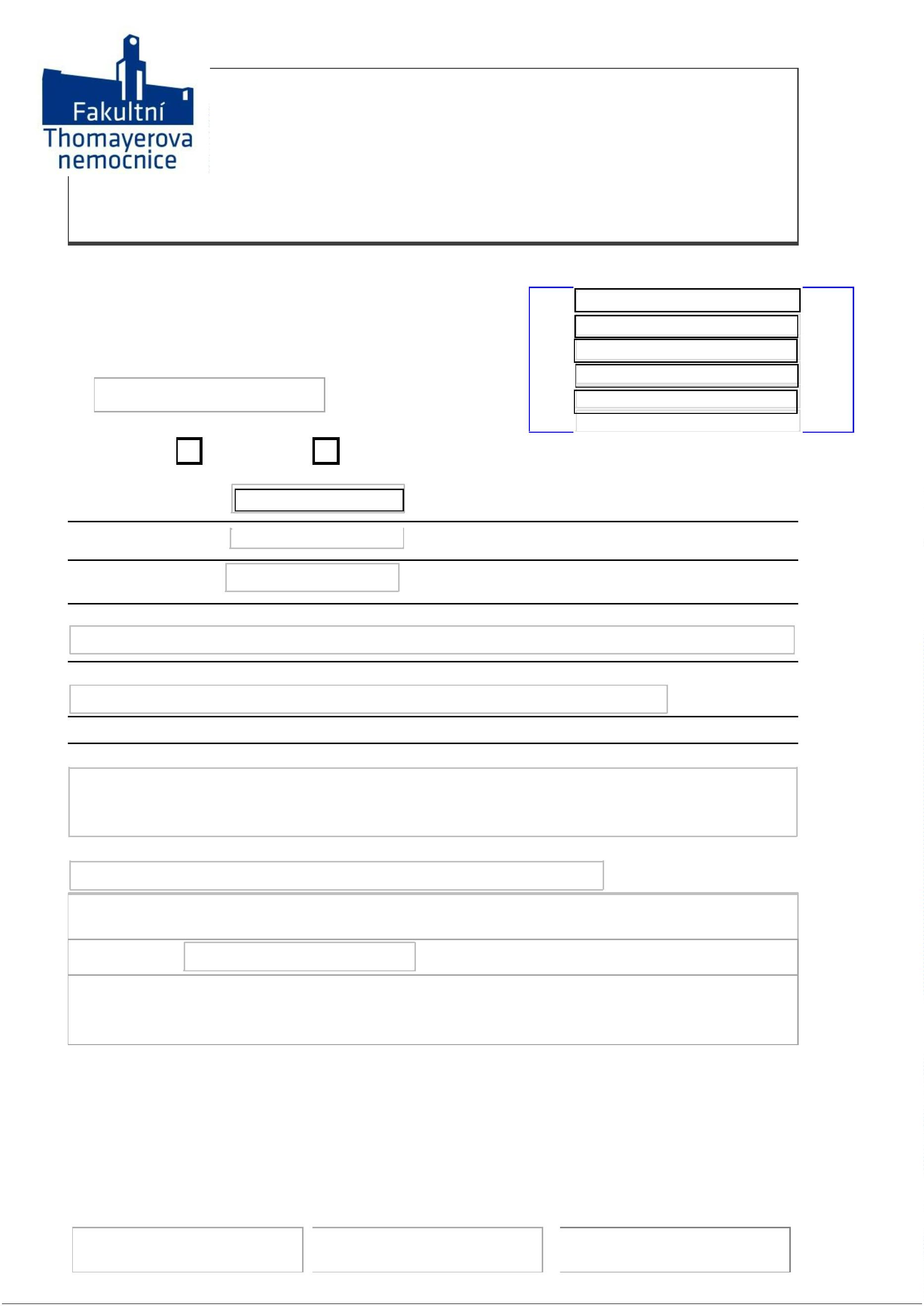 